NOTICE OF CHANGE 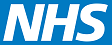 Mr/Mrs/Miss (Current name in full) ______________________________________________Former Name________________________________________________________________Date of birth __________________________        NHS No. ____________________________Please complete on reverse of this form where more than one member of a family.Parent/Guardian signature ______________________________________                 Date_______________Previous DetailsNew DetailsAddress Line 1:Address Line 1:Address Line 2:Address Line 2:Postcode:Postcode:Home Tel: Tel:Mobile No: Mobile No:E-mail:E-mail: